Publicado en Madrid el 28/04/2021 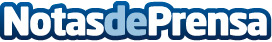 ‘Soledades y Silencios’ una de las novedades literarias más interesantes de esta primaveraLa autora española afincada en Chile Ágata Martín presenta un libro sorprendente e íntimo que explora los sentimientos y vivencias cotidianas a través de una perspectiva única y personal. ‘Soledades y Silencios’ es una de las apuestas para esta primavera de la editorial Serie Gong, el nuevo proyecto de Gonzalo García-PelayoDatos de contacto:Carlos Hernández de Frutos628829295Nota de prensa publicada en: https://www.notasdeprensa.es/soledades-y-silencios-una-de-las-novedades Categorias: Internacional Nacional Literatura http://www.notasdeprensa.es